ELECCIONES A MODELO ESCRITO PRESENTACIÓN CANDIDATURAESTAMENTO DE CLUBES	Dº/Dª ..................................................................................................., con D.N.I. núm. ............................................... y domicilio a efectos de notificación ................................................................................., teléfono ........................., y e-mail ........................................en mi calidad de .................................. , del Club de Orientación ................................................................., perteneciente a la ............ División, por el presente, y en relación con  de Elecciones a  de  de Orientación (FEDO), comunica a esa Junta Electoral la presentación para el ESTAMENTO DE CLUBES de la siguiente candidatura:	NOMBRE CLUB  	PROVINCIA  	......................................................	..........................................            	El citado Club, se encuentra incluido en el Censo del Estamento de Clubes de las citadas Elecciones................................., a ........ de ..........................de 2020Firmado: ......................................................SRA. PRESIDENTA DE LA JUNTA ELECTORAL.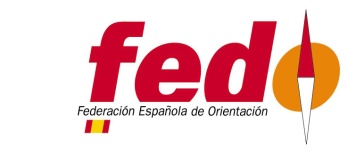 ELECCIONES 2020